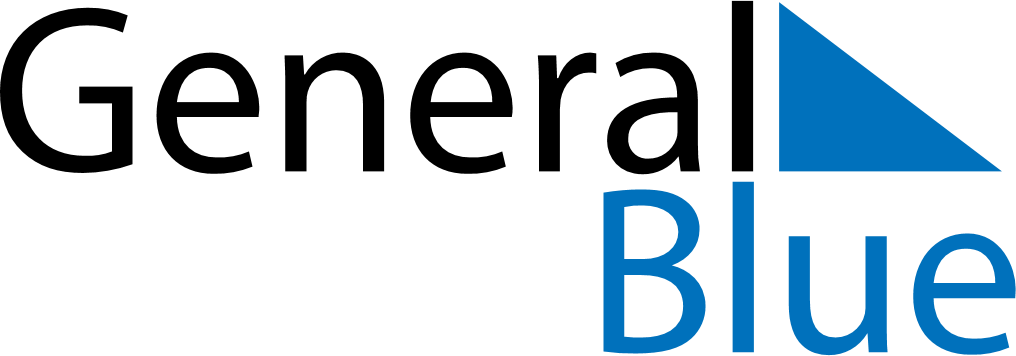 Weekly CalendarNovember 7, 2022 - November 13, 2022Weekly CalendarNovember 7, 2022 - November 13, 2022Weekly CalendarNovember 7, 2022 - November 13, 2022Weekly CalendarNovember 7, 2022 - November 13, 2022Weekly CalendarNovember 7, 2022 - November 13, 2022Weekly CalendarNovember 7, 2022 - November 13, 2022MONDAYNov 07TUESDAYNov 08WEDNESDAYNov 09THURSDAYNov 10FRIDAYNov 11SATURDAYNov 12SUNDAYNov 13